В соответствии с Федеральным законом от 06.10.2003 № 131-ФЗ 
«Об общих принципах организации местного самоуправления в Российской Федерации», Законом Красноярского края от 26.05.2009 
№ 8-3290 «О порядке разграничения имущества между муниципальными образованиями края, со статьями 7, 23 Устава Ужурского района Ужурский районный Совет депутатов РЕШИЛ:1. Согласовать перечень имущества, передаваемого из муниципальной собственности муниципального образования Ужурский район в муниципальную собственность муниципального образования город Ужур, согласно приложению.2. Настоящее решение вступает в силу с момента подписания.Глава  района                                                                               Г.Н.КузнецоваПодписано:г. Ужур, 10.12.2013, № 44-299рПЕРЕЧЕНЬимущества, передаваемого из муниципальной собственности муниципального образования Ужурский район в муниципальную собственность муниципального образования город Ужур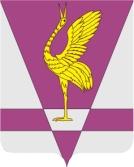 РОССИЙСКАЯ ФЕДЕРАЦИЯКРАСНОЯРСКИЙ КРАЙУЖУРСКИЙ РАЙОННЫЙ СОВЕТДЕПУТАТОВРЕШЕНИЕРОССИЙСКАЯ ФЕДЕРАЦИЯКРАСНОЯРСКИЙ КРАЙУЖУРСКИЙ РАЙОННЫЙ СОВЕТДЕПУТАТОВРЕШЕНИЕРОССИЙСКАЯ ФЕДЕРАЦИЯКРАСНОЯРСКИЙ КРАЙУЖУРСКИЙ РАЙОННЫЙ СОВЕТДЕПУТАТОВРЕШЕНИЕ09.12.2013г. Ужур№44-299р «О согласовании перечня имущества передаваемого из муниципальной собственности муниципального образования Ужурский район в муниципальную собственность муниципального образования город Ужур»«О согласовании перечня имущества передаваемого из муниципальной собственности муниципального образования Ужурский район в муниципальную собственность муниципального образования город Ужур»«О согласовании перечня имущества передаваемого из муниципальной собственности муниципального образования Ужурский район в муниципальную собственность муниципального образования город Ужур»Приложениек решению Ужурского районного Совета депутатов от 09.12.2013 № 44-299р№ппПолное наименованиепредприятия, учреждения, наименование имуществаЮридический адрес предприятия, учреждения, адрес местонахождения имуществаБалансовая стоимость имущества по состоянию(тыс. руб.)Назначение (специализация) имуществаИндивидуализирующиехарактеристики имущества (инвентарный номер, кадастровый номер, площадь, протяженность, идентификационный номер)Основание возникновения права муниципальной собственности12345671. Жилой дом662255Красноярский край, Ужурский район, г. Ужур, ул. Кооперативная, д. 1447790506,34Жилое зданиеИнв. номер:04:256:002:000469550Кад. номер:24:39:0110007:0032: 04:256:002:000469550:10000Лит.А,А1,А2 2962,7 кв. мАкт приема-передачи имущества от 12.05.2009 Распоряжение ПравительстваКрасноярского края от 29.04.2009 № 288-р2.Земельный участок662255Красноярский край, Ужурский район,г. Ужур,  ул. Кооперативная,  д. 14-Для использования в целях строительства 69-ти квартирного жилого домаКад. номер:24:39:0110007:00325560 кв. мАкт приема-передачи имущества от 12.05.2009 Распоряжение ПравительстваКрасноярского края от 29.04.2009 № 288-р3.Сети холодного водоснабжения662255Красноярский край, Ужурский район,г. Ужур,  ул. Кооперативная,  д. 14-НежилоеИнв. номер:04:256:002:000469550:0002Кад. номер:24:39:0000000:689 04:256:002:000469550:0002 24:39:0000000:1303435 мРешение суда по делу № 2-503/2013 от 03 июня 2013 года4.Сети теплоснабжения662255Красноярский край, Ужурский район,г. Ужур,  ул. Кооперативная,  д. 14-НежилоеИнв. номер:04:256:002:000469550:0008Кад. номер:24:39:0000000:1006  04:256:002:000469550:000824:39:0000000:0:1273435 мРешение суда по делу № 2-507/2013 от 03 июня 2013 года5.Сети канализации662255Красноярский край, Ужурский район,г. Ужур,  ул. Кооперативная,  д. 14-НежилоеИнв. номер:04:256:002:000469550:0003Кад. номер:24:39:0000000:690  04:256:002:000469550:000324:39:0000000:0:13035106 мРешение суда по делу № 2-510/2013 от 03 июня 2013 года6.Сети горячего водоснабжения662255Красноярский край, Ужурский район,г. Ужур,  ул. Кооперативная,  д. 14-НежилоеИнв. номер:04:256:002:000469550:0010Кад. номер:24:39:0000000:1005  04:256:002:000469550:001024:39:0000000:0:1273335 мРешение суда по делу № 2-506/2013 от 03 июня 2013 года7.Сети электроснабжения662255Красноярский край, Ужурский район,г. Ужур,  ул. Кооперативная,  д. 14-НежилоеИнв. номер:04:256:002:000469550:0006Кад. номер:24:39:0000000:1008  04:256:002:000469550:000624:39:0000000:0:12736307 мРешение суда по делу № 2-504/2013 от 03 июня 2013 года8.Сети электроснабжения 04 кВ662255Красноярский край, Ужурский район,г. Ужур,  ул. Кооперативная,  д. 14-НежилоеИнв. номер:04:256:002:000469550:0005Кад. номер:24:39:0000000:693  04:256:002:000469550:000524:39:0000000:0:13018260 мРешение суда по делу № 2-505/2013 от 03 июня 2013 года9.Сети телефонной связи662255Красноярский край, Ужурский район,г. Ужур,  ул. Кооперативная,  д. 14-НежилоеИнв. номер:04:256:002:000469550:0007Кад. номер:24:39:0000000:1007 04:256:002:000469550:000724:39:0000000:0:12735163 мРешение суда по делу № 2-508/2013 от 03 июня 2013 года10.Трансформаторная подстанция662255Красноярский край, Ужурский район,г. Ужур,  ул. Кооперативная,  д. 14-НежилоеИнв. номер:04:256:002:000469550:0001Кад. номер:24:39:0110008:113 04:256:002:000469550_124:39:0000000:0:767346,2 кв. мРешение суда по делу № 2-509/2013 от 03 июня 2013 года